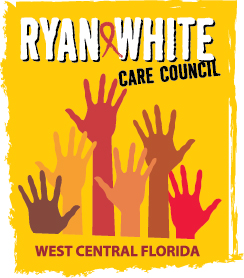 WEST CENTRAL FLORIDA RYAN WHITE CARE COUNCILPLANNING AND EVALUATION COMMITTEESUNCOAST HOSPICE, CLEARWATERTHURSDAY, AUGUST 9, 20189:30 A.M. – 11:00 A.M.MINUTESCALL TO ORDERThe meeting was called to order by Chair, Jim Roth, at 9:30AM.ATTENDANCEMembers Present: Jim Roth, Lisa Condor, Charlie Hughes, Marylin Merida, Elizabeth Rugg, Sheryl HoolsemaMembers Absent: Kirsty GutierrezGuests Present: Nolan FinnRecipient Staff Present: Aubrey ArnoldLead Agency Staff Present: Floyd Egner, Darius LightseyHealth Council Staff Present: Lisa Nugent, Naomi Ardjomand-KermaniCHANGES TO AGENDANone.ADOPTION OF MINUTESThe minutes for June 14, 2018 were approved (M: Hughes, S: Rugg). The minutes for July 12, 2018 were approved (M: Rugg, S: Hoolsema).  CARE COUNCIL REPORTCare Council met on August 3, 2018 and three new members were voted in to the Care Council.Nolan Finn was elected as the Patient Care Planning Group Representative and Charlie Hughes was elected as the alternate.Aubrey Arnold announced that we are in the midst of the FY 2018-2019 grant writing process.E2Hillsborough enhancements are coming soon, but are still in the testing phase.There will be a site visit from Human Resources and Services Administration (HRSA) in the spring of 2019.  This will be the first visit since 2013.A new Project Officer will be assigned to Part A soon as Tempestt departed in July.Arnold went on to stress the important of attending meetings – Care Council work is done at the committee level.  The responsibility of being engaged and participating is not advocacy work in the sense that that members will not be leading or participating in demonstrations or marches.  This is quiet work that happens behind the scenes and is vital to patient care funds as they are prioritized in these committees.  We need to make sure that we are allocating funds appropriately to the thousands of People Living With HIV (PLWH) in our community who depend on these funds for their basic medical needs.  Without consistent participation we cannot function.MINIMUM STANDARDS OF CAREMembers reviewed the Minimum Standards of Care (MSOC) and made revisions to the current iteration, in regards to definitions and specific measures.  The vote for the MSOC was rolled to the September 13, 2018 meeting per needed revisions.REVIEW FOCUS GROUP QUESTIONSMembers reviewed focus group questions, developed by the Women, Infants, Children, Youth, and Families (WICY&F) committee.  These focus group questions will be used to conduct a youth centered focus group per the integrated plan.  Questions were raised in regards to probing questions and revisions were made.REVIEW INTEGRATED PLANDue to a lack of time, the Integrated Plan review was rolled to the September 13, 2018 meeting.COMMUNITY INPUT/ANNOUNCEMENTSEPIC’s Strike Out For AIDS bowling fundraiser will be held as two separate events: August 11, 2018 at the Tampa Pin Chasers and August 18, 2018 at Dunedin lanes.ADJOURNMENT There being no further business to come before the Committee, the meeting was adjourned at 11:01 a.m.